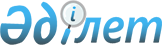 Об утверждении положения о государственном учреждении "Отдел жилищно-коммунального хозяйства, пассажирского транспорта, автомобильных дорог, строительства и жилищной инспекции Аягозского района"
					
			Утративший силу
			
			
		
					Постановление акимата Аягозского района Восточно-Казахстанской области от 16 февраля 2015 года N 127. Зарегистрировано Департаментом юстиции Восточно-Казахстанской области 12 марта 2015 года N 3736. Утратило силу - постановлением акимата Аягозского района Восточно-Казахстанской области от 05 мая 2016 года № 290      Сноска. Утратило силу - постановлением акимата Аягозского района Восточно-Казахстанской области от 05.05.2016 № 290.

      Примечание РЦПИ.

      В тексте документа сохранена пунктуация и орфография оригинала.

      В соответствии со статьей 39 Закона Республики Казахстан от 23 января 2001 года "О местном государственном управлении и самоуправлении в Республике Казахстан", Указом Президента Республики Казахстан от 29 октября 2012 года № 410 "Об утверждении Типового положения государственного органа Республики Казахстан", акимат Аягозского района ПОСТАНОВЛЯЕТ:

      1. Утвердить положение о государственном учреждении "Отдел жилищно-коммунального хозяйства, пассажирского транспорта, автомобильных дорог, строительства и жилищной инспекции Аягозского района", согласно приложению к настоящему постановлению.

      2. Настоящее постановление вводится в действие по истечении десяти календарных дней после дня его первого официального опубликования.

 Положение о государственном учреждении "Отдел жилищно-коммунального хозяйства, пассажирского транспорта, автомобильных дорог, строительства и жилищной инспекции Аягозского района"
1. Общие положения      1. Государственное учреждение "Отдел жилищно-коммунального хозяйства, пассажирского транспорта, автомобильных дорог, строительства и жилищной инспекции Аягозского района" (далее - Отдел) является государственным органом Республики Казахстан, осуществляет руководство в сфере жилищно-коммунального хозяйства, пассажирского транспорта, автомобильных дорог и строительства, а также осуществляет государственный контроль в области жилищного фонда на территории Аягозского района.

      2. Отдел осуществляет свою деятельность в соответствии с Конституцией и законами Республики Казахстан, актами Президента и Правительства Республики Казахстан, иными нормативными правовыми актами, а также настоящим Положением.

      3. Отдел является юридическим лицом в организационно–правовой форме государственного учреждения, имеет печати и штампы со своим наименованием на государственном языке, бланки установленного образца, в соответствии с законодательством Республики Казахстан счета в органах казначейства.

      4. Отдел вступает в гражданско-правовые отношения от собственного имени.

      5. Отдел имеет право выступать стороной гражданско-правовых отношений от имени государства, если оно уполномочено на это в соответствии с законодательством.

      6. Отдел по вопросам своей компетенции в установленном законодательством порядке принимает решения, оформляемые приказами руководителя Отдела и другими актами, предусмотренными законодательством Республики Казахстан.

      7. Структура и лимит штатной численности Отдела утверждаются в соответствии с действующим законодательством.

      8. Местонахождение юридического лица: 070200, Республика Казахстан, Восточно-Казахстанская область, Аягозский район, город Аягоз, улица Б.Момышулы, 62.

      9. Полное наименование государственного органа - государственное учреждение "Отдел жилищно-коммунального хозяйства, пассажирского транспорта, автомобильных дорог, строительства и жилищной инспекции Аягозского района".

      10. Настоящее Положение является учредительным документом Отдела.

      11. Финансирование деятельности Отдела осуществляется из местного бюджета Аягозского района.

      12. Отделу запрещается вступать в договорные отношения с субъектами предпринимательства на предмет выполнения обязанностей, являющихся функциями Отдела.

      13. Режим работы Отдела устанавливается правилами внутреннего трудового распорядка и не должен противоречить нормам трудового законодательства Республики Казахстан.

 2. Миссия, основные задачи, функции, права и обязанности государственного органа      14. Миссия Отдела: обеспечение реализации основных направлений государственной политики в области жилищных отношений и государственного контроля в сфере управления жилищным фондом, а также жилищно-коммунального хозяйства, пассажирского транспорта, автомобильных дорог и строительства на территории Аягозского района.

      15. Задачи Отдела:

      1) осуществляет контроль за состоянием жилищно-коммунального хозяйства, пассажирского транспорта, автомобильных дорог и строительства на территории района;

      2) проводит учет государственного жилищного фонда;

      3) осуществляет контроль в области жилищного фонда;

      4) обеспечивает сохранность и ремонт жилищного фонда;

      5) осуществляет контроль за соблюдением прав граждан в жилищной сфере и использованием жилищного фонда.

      16. Функции Отдела:

      1) проводит проверки общего имущества объектов кондоминиума;

      2) обеспечивает организацию мероприятий по сохранению и надлежащей эксплуатации жилищного фонда;

      3) осуществляет государственный контроль в сфере управления жилищным фондом;

      4) проводит расследования технологических нарушений на тепловых сетях (магистральных, внутриквартальных);

      5) согласовывает плановые ремонты тепловых сетей (магистральных, внутриквартальных);

      6) осуществляет контроль за подготовкой и осуществлением ремонтно-восстановительных работ по тепловым сетям и их функционированием в осенне-зимний период;

      7) организовывает регулярные городские (сельские) пригородные и внутрирайонные перевозки пассажиров и багажа, утверждает их маршруты, организовывает и проводит конкурсы на право их обслуживания и утверждает расписание движения по маршрутам;

      8) ведет реестр маршрутов регулярных городских (сельских), пригородных и внутрирайонных автомобильных перевозок пассажиров и багажа;

      9) организовывает перевозки пассажиров и багажа на такси;

      10) ведет реестр физических и юридических лиц, подавших уведомление о начале осуществления деятельности по установке и обслуживанию тахографов;

      11) ведет реестр индивидуальных предпринимателей и юридических лиц, подавших уведомление о начале осуществления деятельности в качестве перевозчика такси;

      12) организовывает работу по строительству, реконструкции, ремонту и содержанию автомобильных дорог общего пользования районного значения, улиц населенных пунктов в соответствии с законодательством Республики Казахстан о государственных закупках и концессиях;

      13) разрабатывает предложения по передаче в концессию участков автомобильных дорог (мостовых переходов), порядка и условий их эксплуатации, размера ставок за проезд по ним;

      14) управляет сетью автомобильных дорог районного значения общего пользования, улиц населенных пунктов;

      15) осуществляет государственный контроль при производстве работ по строительству, реконструкции, ремонту и содержанию автомобильных дорог районного значения общего пользования, улиц в городах и иных населенных пунктах на территории Аягозского района;

      16) информирует население о планируемой застройке территории либо иных градостроительных изменениях;

      17) готовит проекты решении о строительстве, инженерной подготовке территории, благоустройстве и озеленении, консервации строительства незавершенных объектов, проведении комплекса работ по постутилизации объектов районного значения;

      18) организует работы по приемке и регистрации в установленном законодательством порядке объектов (комплексов), вводимых в эксплуатацию;

      19) ведет мониторинг строящихся (намечаемых к строительству) объектов и комплексов в порядке, установленном Правительством Республики Казахстан;

      20) принимает решения о реконструкции (перепланировке, переоборудовании, перепрофилировании) помещений существующих зданий;

      21) осуществляет в интересах местного государственного управления иные полномочия, возлагаемые на местные исполнительные органы законодательством Республики Казахстан.

      17. Права и обязанности Отдела:

      1) вносить на рассмотрение руководству района предложения по вопросам, входящим в компетенцию Отдела;

      2) в рамках компетенции, предусмотренной законодательством Республики Казахстан привлекать работников других отделов местных исполнительных органов района для рассмотрения и совместной разработки вопросов, касающихся деятельности Отдела;

      3) инициировать проведение в установленном порядке совещаний по вопросам, входящим в компетенцию Отдела;

      4) запрашивать в рамках компетенции установленной законодательством Республики Казахстан от других государственных органов, должностных лиц, организаций и их руководителей, граждан информацию необходимую для выполнения своих функций;

      5) давать консультации по вопросам, входящим в компетенцию Отдела;

      6) представлять необходимые материалы и информацию в пределах своей компетенции и в рамках законодательства в случае официального запроса об этом юридических и физических лиц;

      7) выполнять иные обязанности, входящие в компетенцию Отдела.

 3. Организация деятельности государственного органа      18. Руководство Отделом осуществляется первым руководителем, который несет персональную ответственность за выполнение возложенных на Отдел задач и осуществление им своих функций.      

      19. Первый руководитель Отдела назначается на должность и освобождается от должности акимом Аягозского района в соответствии с законодательством Республики Казахстан.

      20. Полномочия руководителя Отдела:

      1) в установленном законодательстве порядке назначает на должности и освобождает от должностей работников Отдела;

      2) в установленном законодательством порядке осуществляет поощрение и налагает дисциплинарные взыскания на сотрудников Отдела;

      3) в пределах своей компетенции издает приказы, дает указания, подписывает служебную документацию;

      4) утверждает должностные инструкции работников Отдела;

      5) представляет интересы Отдела в государственных органах, иных организациях;

      6) утверждает штатное расписание Отдела в пределах лимита штатной численности и структуры, утвержденных постановлением акимата Аягозского района;

      7) принимает необходимые меры по противодействию коррупции и несет за это персональную ответственность;

      8) обеспечивает равный доступ мужчин и женщин к государственной службе в соответствии с их опытом, способностями и профессиональной подготовкой;

      9) осуществляет иные полномочия в соответствии с законодательством Республики Казахстан.

      Исполнение полномочий руководителя Отдела в период его отсутствия осуществляется лицом, его замещающим в соответствии с действующим законодательством.

 4. Имущество государственного органа      21. Отдел может иметь на праве оперативного управления обособленное имущество в случаях, предусмотренных законодательством.

      Имущество Отдела формируется за счет имущества, переданного ему собственником, а также имущества (включая денежные доходы), приобретенного в результате собственной деятельности и иных источников, не запрещенных законодательством Республики Казахстан.

      22. Имущество, закрепленное за Отделом, относится к коммунальной собственности.

      23. Отдел не вправе самостоятельно отчуждать или иным способом распоряжаться закрепленным за ним имуществом и имуществом, приобретенным за счет средств, выданных ему по плану финансирования, если иное не установлено законодательством и настоящим Положением.

 5. Реорганизация и упразднение государственного органа      24. Реорганизация и упразднение Отдела осуществляются в соответствии с законодательством Республики Казахстан.

 Перечень организаций, находящихся в ведении отдела      1) Коммунальное государственное предприятие "Су";

      2) Коммунальное государственное предприятие "Аягөз жолдары".


					© 2012. РГП на ПХВ «Институт законодательства и правовой информации Республики Казахстан» Министерства юстиции Республики Казахстан
				
      Аким района

Б.Байахметов
Утвержден постановлением
акимата Аягозского района
от "16" февраля 2015 года
№ 127